РЕСПУБЛИКА ДАГЕСТАНМУНИЦИПАЛЬНОЕ БЮДЖЕТНОЕ ОБЩЕОБРАЗОВАТЕЛЬНОЕ УЧРЕЖДЕНИЕ «БУРГИМАКМАХИНСКАЯ СРЕДНЯЯ ОБЩЕОБРАЗОВАТЕЛЬНАЯ ШКОЛА»АКУШИНСКОГО РАЙОНАИнд:368291 с. Бургимакмахи ИНН0502004880  ОГРН 1020501263056 Тел:89285722299 Информационная справкаВо исполнение плана мероприятий по повышению уровня качества преодоления языковых и культурных барьеров обучающихся в соответствии со Среднесрочной программой развития,1. Просмотр кинофильма режиссера Александра Атанесяна «Сволочи» учащимися 5-8 классов.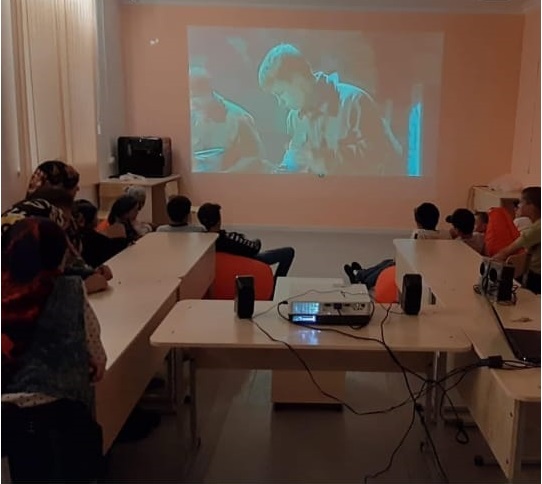 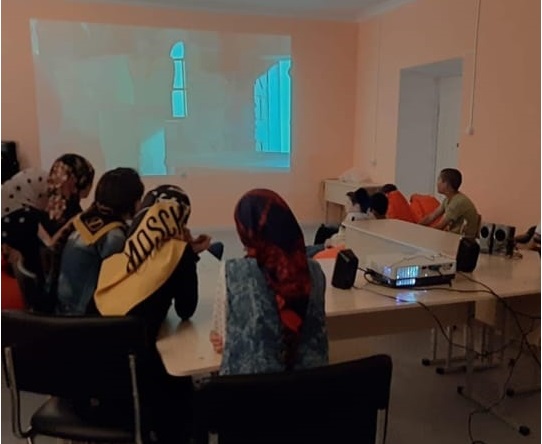 